Supplementary file of “Effect of plastic mulching on the accumulation and distribution of macro and micro plastics in soils of  two farming systems in Northwest China”Fanrong Meng, Tinglu Fan, Xiaomei Yang, Michel Riksen, Minggang Xu, Violette GeissenTable S1: Climate data and soil informationTable S2: Plastic specification used in S1 and S2Table S3: Summary of the one way ANOVA for macroplastics number and content in 0-30 cm.Table S4: The number and mass percentage of MaPs in different size categories in two study regionTable S5: Summary of the one way ANOVA for the number and mass percentage of MaPs in different size categories in two study regionTable S6: Summary of the one way ANOVA for macroplastics number and mass in different soil layer in S1Table S7: Summary of the one way ANOVA for macroplastics number and mass in different soil layer in S2Figure S1: PP flat weave mesh bag.Figure S2: Macroplastics shapes.Figure S3: Macroplastics size group classification. Figure S4: PP bag for collecting soil samples for microplastic extraction.Figure S5: Microplastics identification set up.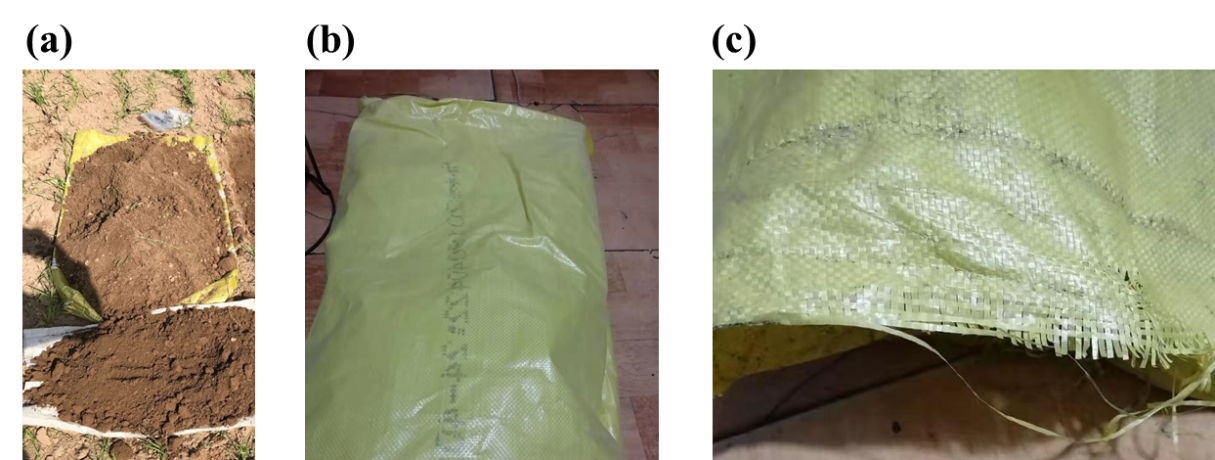 Fig. S1.  Flat PP wire weaved mesh sheet. (a), (b) are the Flat PP wire weaved mesh sheet used in the field sampling, (c) is the flat wire used for weave the bag.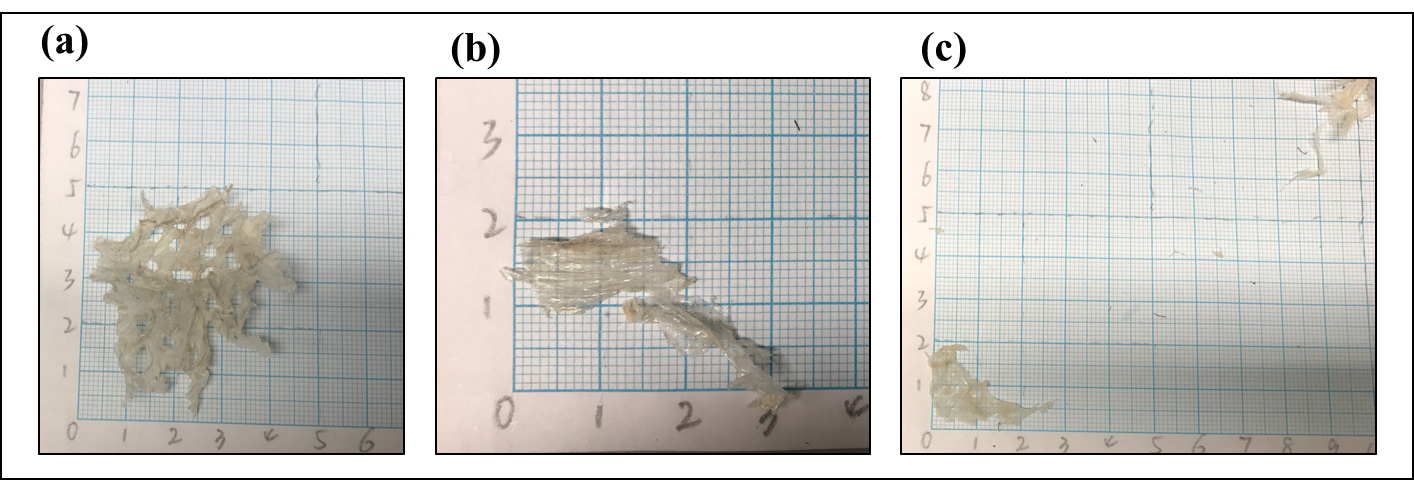 Fig. S2.  The shapes and smallest size of collected Macroplastics. (a) arbitrary shape; (b) curved shape; (c) flake shape and curved shape; (d) the macroplastic buried in soil layers and collected macroplastics.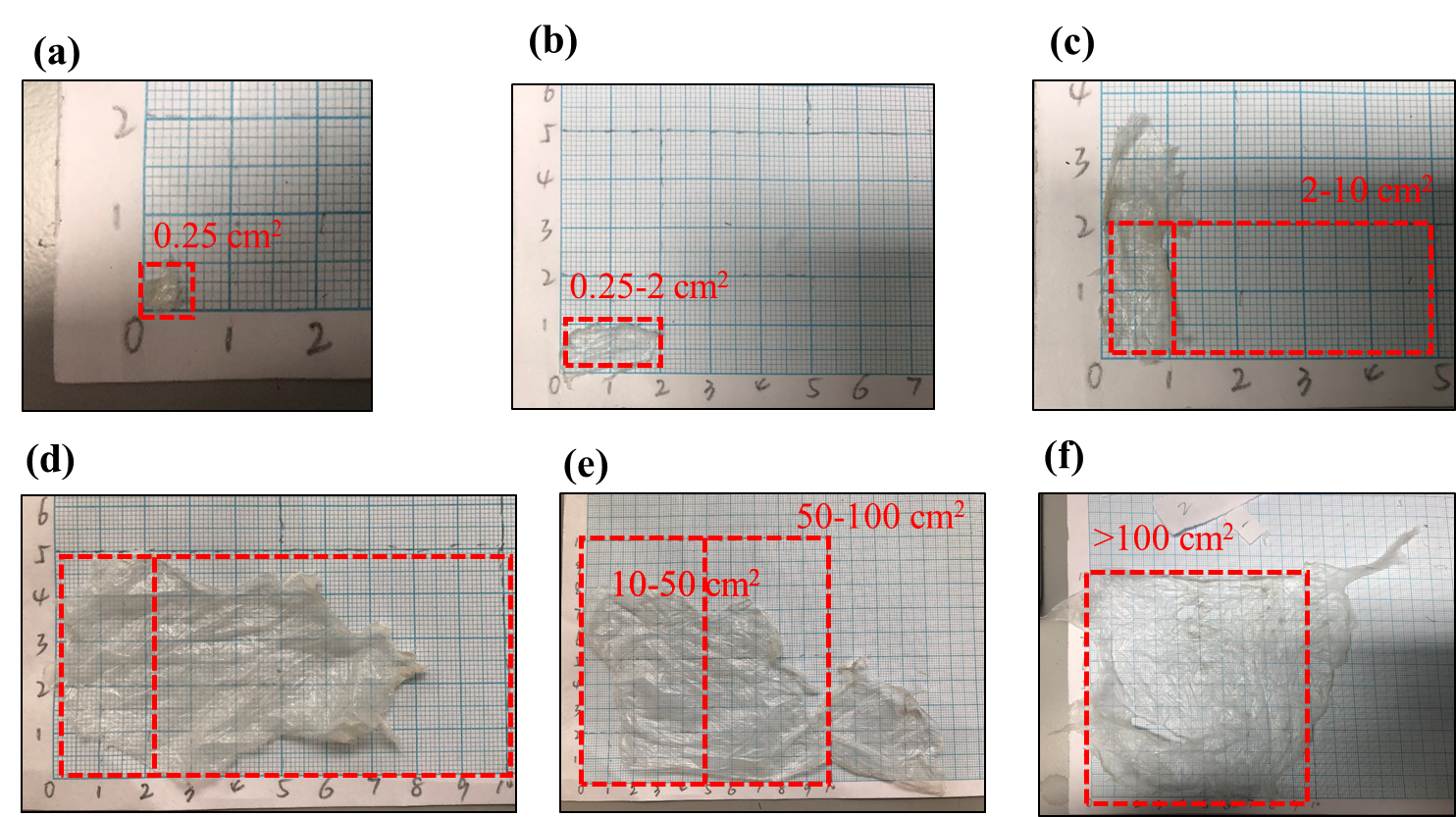 Fig. S3.  Macroplastics different size group; (a) the smallest size of detected MaPs (approximately 0.25 cm2); (b) Macroplastics size 0.25-2cm2; (c) Macroplastics size 2-10 cm2; (d) Macroplastics size 10- 50 cm2; (e) Macroplastics size 50- 100 cm2; (f) Macroplastics size > 100 cm2.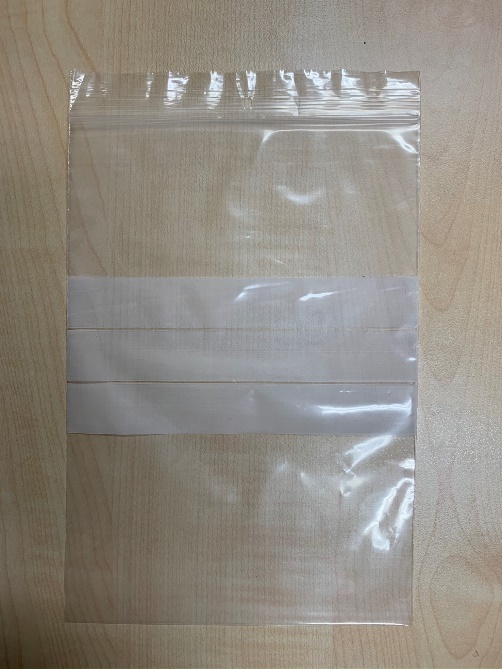 Fig. S4.  PP bag for collecting soil samples for microplastic extraction.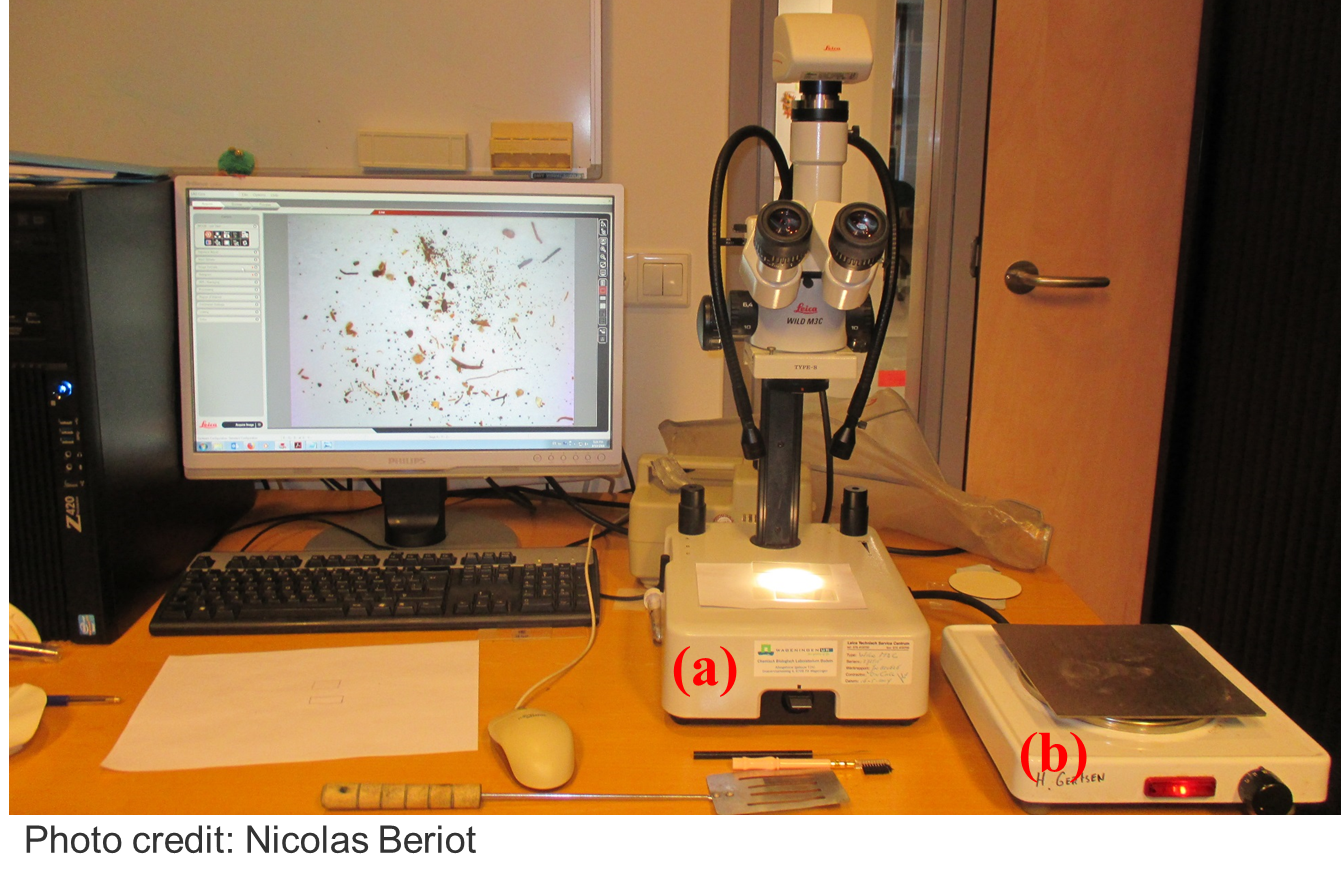 Fig. S5.  Microplastics identification set up; (a) microscope, Leica wild M3C, Type S, simple light; (b) hot plate, TYPE A 1500-145, KEMA KEUR. Copyright: Beriot, Nicolas nicolas.beriot@wur.nl.Table S1: Climate data and soil information.Table S1: Climate data and soil information.Table S1: Climate data and soil information.IndicatorsS1S2Annual average temperature7-10°C6.5-7.2 °CAccumulate temperature (>10℃)2 722 ℃2 950 ℃Annual average precipitation540 mm210 mmAnnual sunshine duration2 262 h 2 865 h Frost-free days160 days160 daysAnnual average wind speed2.16 m/s1.75 m/sSoil typeCalcarid RegosolCalcaric FluvisolSoil pH7.98±0.147.90±0.05 Soil organic matter content (SOM)13.1±1.76 g·kg-1 14.3±0.44 g·kg-1 Note. SOM measured by method:H2SO4-K2Cr2O7.Soil pH and soil organic matter (SOM) content was the average of selected fields in each study region.Note. SOM measured by method:H2SO4-K2Cr2O7.Soil pH and soil organic matter (SOM) content was the average of selected fields in each study region.Note. SOM measured by method:H2SO4-K2Cr2O7.Soil pH and soil organic matter (SOM) content was the average of selected fields in each study region.Table S2: Plastic specification used in S1 and S2Table S2: Plastic specification used in S1 and S2Table S2: Plastic specification used in S1 and S2Table S2: Plastic specification used in S1 and S2Table S2: Plastic specification used in S1 and S2Table S2: Plastic specification used in S1 and S2Table S2: Plastic specification used in S1 and S2Plastic filmColourThickness
(mm)Density
(g·cm−3)MaterialsStandardManufacturerS1Transparent0.010.9LLDPEGB 13735-1992(II)Gansu Swift Management Consulting Co., Ltd., ChinaS2Transparent0.010.9LLDPE & LDPEGB 13735-1992(IV)Xinjiang Tianshili Plastic Industry Co., Ltd.Note: low-density polyethylene (LDPE) and linear low-density polyethylene (LLDPE). Note: low-density polyethylene (LDPE) and linear low-density polyethylene (LLDPE). Note: low-density polyethylene (LDPE) and linear low-density polyethylene (LLDPE). Note: low-density polyethylene (LDPE) and linear low-density polyethylene (LLDPE). Note: low-density polyethylene (LDPE) and linear low-density polyethylene (LLDPE). Note: low-density polyethylene (LDPE) and linear low-density polyethylene (LLDPE). Note: low-density polyethylene (LDPE) and linear low-density polyethylene (LLDPE). Table S3: Summary of the one way ANOVA for macroplastics number and content in 0-30 cm.Table S3: Summary of the one way ANOVA for macroplastics number and content in 0-30 cm.Table S3: Summary of the one way ANOVA for macroplastics number and content in 0-30 cm.Table S3: Summary of the one way ANOVA for macroplastics number and content in 0-30 cm.Table S3: Summary of the one way ANOVA for macroplastics number and content in 0-30 cm.MaPS accumulationStudy regiondfFSigMaPs numberS15,1220.90.00MaPs numberS24,1061.70.00MaPs massS15,124.240.02MaPs massS24,1017.10.00Table S4 : The number and mass percentage of MaPs in different size categories in two study region (one way ANOVA and followed by LSD test at the p <0.05 level).Table S4 : The number and mass percentage of MaPs in different size categories in two study region (one way ANOVA and followed by LSD test at the p <0.05 level).Table S4 : The number and mass percentage of MaPs in different size categories in two study region (one way ANOVA and followed by LSD test at the p <0.05 level).Table S4 : The number and mass percentage of MaPs in different size categories in two study region (one way ANOVA and followed by LSD test at the p <0.05 level).Table S4 : The number and mass percentage of MaPs in different size categories in two study region (one way ANOVA and followed by LSD test at the p <0.05 level).Table S4 : The number and mass percentage of MaPs in different size categories in two study region (one way ANOVA and followed by LSD test at the p <0.05 level).Table S4 : The number and mass percentage of MaPs in different size categories in two study region (one way ANOVA and followed by LSD test at the p <0.05 level).Table S4 : The number and mass percentage of MaPs in different size categories in two study region (one way ANOVA and followed by LSD test at the p <0.05 level).Table S4 : The number and mass percentage of MaPs in different size categories in two study region (one way ANOVA and followed by LSD test at the p <0.05 level).Table S4 : The number and mass percentage of MaPs in different size categories in two study region (one way ANOVA and followed by LSD test at the p <0.05 level).Table S4 : The number and mass percentage of MaPs in different size categories in two study region (one way ANOVA and followed by LSD test at the p <0.05 level).Table S4 : The number and mass percentage of MaPs in different size categories in two study region (one way ANOVA and followed by LSD test at the p <0.05 level).MaPs accumulationFields0.25-2 cm²0.25-2 cm²2-10 cm²10-50 cm²10-50 cm²50-100 cm²50-100 cm²>100 cm²>100 cm²MaPs numberS1 Continuous3.55±2.16d3.55±2.16d34.4±8.19b46.9±7.64a46.9±7.64a9.57±2.57c9.57±2.57c5.55±2.05d5.55±2.05dMaPs numberS1 Intermittent4.20±3.21d4.20±3.21d31.6±9.63b44.5±11.2a44.5±11.2a8.73±4.77c8.73±4.77c11.0±10.2c11.0±10.2cMaPs numberS240.6±13.0a40.6±13.0a41.1±9.43a14.7±4.71b14.7±4.71b2.54±2.04c2.54±2.04c1.09±1.13c1.09±1.13cMaPs massS1 Continuous0.16±0.09d0.16±0.09d7.17±2.23c35.8±5.27a35.8±5.27a22.0±4.50b22.0±4.50b34.8±8.24a34.8±8.24aMaPs massS1 Intermittent0.26±0.31d0.26±0.31d6.28±3.91c34.2±21.6a34.2±21.6a16.3±7.29b16.3±7.29b42.9±24.0a42.9±24.0aMaPs massS28.93±5.19c8.93±5.19c26.2±7.95b36.4±7.1a36.4±7.1a17.4±8.06c17.4±8.06c11.1±10.8c11.1±10.8cNote: Lowercase letters (a,b,c) indicate significant difference between different MaPs size categories within same fields.Note: Lowercase letters (a,b,c) indicate significant difference between different MaPs size categories within same fields.Note: Lowercase letters (a,b,c) indicate significant difference between different MaPs size categories within same fields.Note: Lowercase letters (a,b,c) indicate significant difference between different MaPs size categories within same fields.Note: Lowercase letters (a,b,c) indicate significant difference between different MaPs size categories within same fields.Note: Lowercase letters (a,b,c) indicate significant difference between different MaPs size categories within same fields.Note: Lowercase letters (a,b,c) indicate significant difference between different MaPs size categories within same fields.Note: Lowercase letters (a,b,c) indicate significant difference between different MaPs size categories within same fields.Note: Lowercase letters (a,b,c) indicate significant difference between different MaPs size categories within same fields.Note: Lowercase letters (a,b,c) indicate significant difference between different MaPs size categories within same fields.Note: Lowercase letters (a,b,c) indicate significant difference between different MaPs size categories within same fields.Table S5:  Summary of the one way ANOVA forthe number and mass percentage of MaPs in different size categories in two study region. Data have been transformed using arcsine square root.Table S5:  Summary of the one way ANOVA forthe number and mass percentage of MaPs in different size categories in two study region. Data have been transformed using arcsine square root.Table S5:  Summary of the one way ANOVA forthe number and mass percentage of MaPs in different size categories in two study region. Data have been transformed using arcsine square root.Table S5:  Summary of the one way ANOVA forthe number and mass percentage of MaPs in different size categories in two study region. Data have been transformed using arcsine square root.Table S5:  Summary of the one way ANOVA forthe number and mass percentage of MaPs in different size categories in two study region. Data have been transformed using arcsine square root.Table S5:  Summary of the one way ANOVA forthe number and mass percentage of MaPs in different size categories in two study region. Data have been transformed using arcsine square root.Table S5:  Summary of the one way ANOVA forthe number and mass percentage of MaPs in different size categories in two study region. Data have been transformed using arcsine square root.Table S5:  Summary of the one way ANOVA forthe number and mass percentage of MaPs in different size categories in two study region. Data have been transformed using arcsine square root.Table S5:  Summary of the one way ANOVA forthe number and mass percentage of MaPs in different size categories in two study region. Data have been transformed using arcsine square root.Table S5:  Summary of the one way ANOVA forthe number and mass percentage of MaPs in different size categories in two study region. Data have been transformed using arcsine square root.Table S5:  Summary of the one way ANOVA forthe number and mass percentage of MaPs in different size categories in two study region. Data have been transformed using arcsine square root.Table S5:  Summary of the one way ANOVA forthe number and mass percentage of MaPs in different size categories in two study region. Data have been transformed using arcsine square root.MaPs accumulationMaPs accumulationMaPs accumulationFieldsFieldsFieldsdf df FFSig.Sig.MaPs numberMaPs numberMaPs numberS1 ContinuousS1 ContinuousS1 Continuous4,404,401481480.000.00MaPs numberMaPs numberMaPs numberS1 IntermittentS1 IntermittentS1 Intermittent4,404,4035.935.90.000.00MaPs numberMaPs numberMaPs numberS2S2S24,704,7018.418.40.000.00MaPs massMaPs massMaPs massS1 ContinuousS1 ContinuousS1 Continuous4,404,402172170.000.00MaPs massMaPs massMaPs massS1 IntermittentS1 IntermittentS1 Intermittent4,404,4028.428.40.000.00MaPs massMaPs massMaPs massS2S2S24,704,701721720.000.00Table S6: Summary of the one way ANOVA for macroplastics number and mass in different soil layer in S1. Data have been transformed using arcsine square root.Table S6: Summary of the one way ANOVA for macroplastics number and mass in different soil layer in S1. Data have been transformed using arcsine square root.Table S6: Summary of the one way ANOVA for macroplastics number and mass in different soil layer in S1. Data have been transformed using arcsine square root.Table S6: Summary of the one way ANOVA for macroplastics number and mass in different soil layer in S1. Data have been transformed using arcsine square root.Table S6: Summary of the one way ANOVA for macroplastics number and mass in different soil layer in S1. Data have been transformed using arcsine square root.MaPs accumulationStudy regiondfFSigMaPs numberS1-12,612.10.01MaPs numberS1-22,6160.00MaPs numberS1-32,639.40.00MaPs numberS1-42,67.740.02MaPs numberS1-52,611.70.01MaPs numberS1-62,64.880.06MaPs massS1-12,628.90.001MaPs massS1-22,622.20.002MaPs massS1-32,646.70.000MaPs massS1-42,69.190.015MaPs massS1-52,64.380.067MaPs massS1-62,612.60.007Table S7: Summary of the one way ANOVA for macroplastics number and mass in different soil layer in S2. Data have been transformed using arcsine square root.Table S7: Summary of the one way ANOVA for macroplastics number and mass in different soil layer in S2. Data have been transformed using arcsine square root.Table S7: Summary of the one way ANOVA for macroplastics number and mass in different soil layer in S2. Data have been transformed using arcsine square root.Table S7: Summary of the one way ANOVA for macroplastics number and mass in different soil layer in S2. Data have been transformed using arcsine square root.Table S7: Summary of the one way ANOVA for macroplastics number and mass in different soil layer in S2. Data have been transformed using arcsine square root.MaPs accumulationStudy regiondfFSigMaPs numberS2-12,64.510.064MaPs numberS2-22,64.830.056MaPs numberS2-32,64.50.064MaPs numberS2-42,632.50.001MaPs numberS2-52,66.790.029MaPs massS2-12,65.550.043MaPs massS2-22,624.60.001MaPs massS2-32,616.90.003MaPs massS2-42,618.70.003MaPs massS2-52,619.20.002